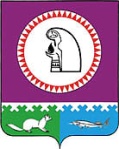                                                                П Р И К А ЗО внесении изменений в приказ Комитетапо управлению муниципальными финансамиадминистрации Октябрьского района от 18.07.2013№ 65 «Об утверждении методики оценкиэффективности и результативности выполнениямуниципальных заданий на оказание муниципальных услуг»          1. Внести изменение в приказ Комитета по управлению муниципальными финансами администрации Октябрьского района от 18.07.2013 № 65 «Об утверждении методики оценки эффективности и результативности выполнения муниципальных заданий на оказание муниципальных услуг», заменив в преамбуле слова «от 25.02.2011    № 323 «О порядке формирования муниципального задания в отношении муниципальных учреждений Октябрьского района и финансового обеспечения выполнения муниципального задания» словами «от 17.12.2015 № 3087 «О формировании муниципального задания на оказание муниципальных услуг (выполнение работ) муниципальными учреждениями Октябрьского района и финансовом обеспечении его выполнения».         2. Настоящий приказ довести до главных распорядителей средств бюджета Октябрьского района. 3. Контроль за выполнением настоящего приказа возложить на заместителя председателя Комитета по управлению муниципальными финансами администрации Октябрьского района Степанович М.В.Председатель Комитета по управлению муниципальными финансами 					                          Н.Г. КуклинаАдминистрация Октябрьского районаКОМИТЕТ ПО УПРАВЛЕНИЮ МУНИЦИПАЛЬНЫМИ ФИНАНСАМИАдминистрация Октябрьского районаКОМИТЕТ ПО УПРАВЛЕНИЮ МУНИЦИПАЛЬНЫМИ ФИНАНСАМИАдминистрация Октябрьского районаКОМИТЕТ ПО УПРАВЛЕНИЮ МУНИЦИПАЛЬНЫМИ ФИНАНСАМИАдминистрация Октябрьского районаКОМИТЕТ ПО УПРАВЛЕНИЮ МУНИЦИПАЛЬНЫМИ ФИНАНСАМИАдминистрация Октябрьского районаКОМИТЕТ ПО УПРАВЛЕНИЮ МУНИЦИПАЛЬНЫМИ ФИНАНСАМИАдминистрация Октябрьского районаКОМИТЕТ ПО УПРАВЛЕНИЮ МУНИЦИПАЛЬНЫМИ ФИНАНСАМИАдминистрация Октябрьского районаКОМИТЕТ ПО УПРАВЛЕНИЮ МУНИЦИПАЛЬНЫМИ ФИНАНСАМИАдминистрация Октябрьского районаКОМИТЕТ ПО УПРАВЛЕНИЮ МУНИЦИПАЛЬНЫМИ ФИНАНСАМИАдминистрация Октябрьского районаКОМИТЕТ ПО УПРАВЛЕНИЮ МУНИЦИПАЛЬНЫМИ ФИНАНСАМИАдминистрация Октябрьского районаКОМИТЕТ ПО УПРАВЛЕНИЮ МУНИЦИПАЛЬНЫМИ ФИНАНСАМИ«29»декабря2015г.№72